WAFR 2022 Student Travel Support Request FormSponsored by the National Science FoundationWe are pleased to offer, via generous support from NSF, a limited number of travel grants for students at US institutions.  The purpose of these grants for student travel is to enable U.S. students, who otherwise might be unable to attend the WAFR conference, to present their work and forge connections with colleagues from around the world.Awarded students will receive reimbursements for qualified travel expenses (registration, lodging, airfare, etc.) in accordance with the policies of the National Science Foundation and Texas A&M University. Specific grant amounts will be determined based on the availability of funds and the number of accepted applicants. The maximum amount eligible for reimbursement will be tentatively $500.To apply, upload this completed application form on https://forms.gle/VTNE4a44yVie7BxXA  I. Student Contact InformationStudent Name: Affiliation: Email Address: II. Reason for Travel RequestAre you an author of an accepted paper? Yes NoIf yes, please providePaper number: Paper title: Will you present a paper? Yes NoOther reasons: III. Estimated Travel CostPlease provide values in USD.Airfare: Ground transportation: Lodging: Meals: Conference registration: Estimated total: Please provide justifications for any cost that is out of the norm:IV. Other Sources for Travel FundsSource: Fund amount: Source: Fund amount: Source: Fund amount: V. Attach a Copy of Your Student IDVI. Advisor InformationAdvisor Name: Affiliation: Email Address: Advisor Signature (electronic signature accepted): 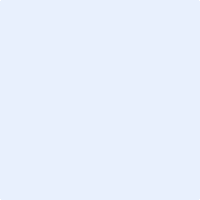 